Hello Pre-K 1 Families,	Thank you for attending the art show!  It was so nice to see everyone and the kids were so excited to show you their art! We will do some fun spring activities during our short week before we go onto our Rainforest unit.  	Swimming is over for the year but we have a few field trips in the works to fill some Tuesday afternoons.  I will let you know where we are going once we get these trips firmed up.  	 Please hold the date for class and individual pictures on April 25th.  Our class picture time will be at 11 a.m. on Wednesday, April 25th.  If your child doesn’t attend this day and you would like them to be in the picture please bring them around 10:50 a.m. Thanks!Upcoming Dates:School Closed April 2nd and 3rd, P/T Conf. April 3rdGraduation/Year End Celebration –May 16th 6p.m.Have a nice Easter weekend!  -Miss Laura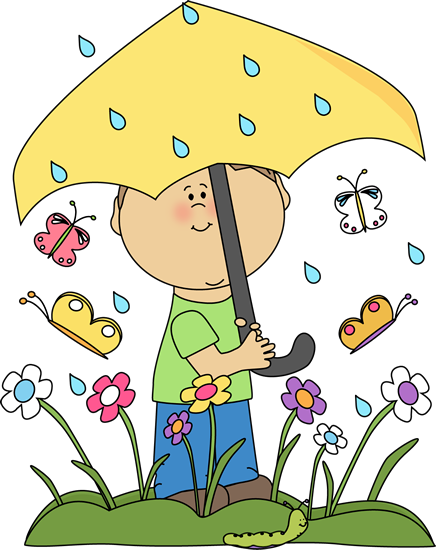 